ČESTNÉ PROHLÁŠENÍ 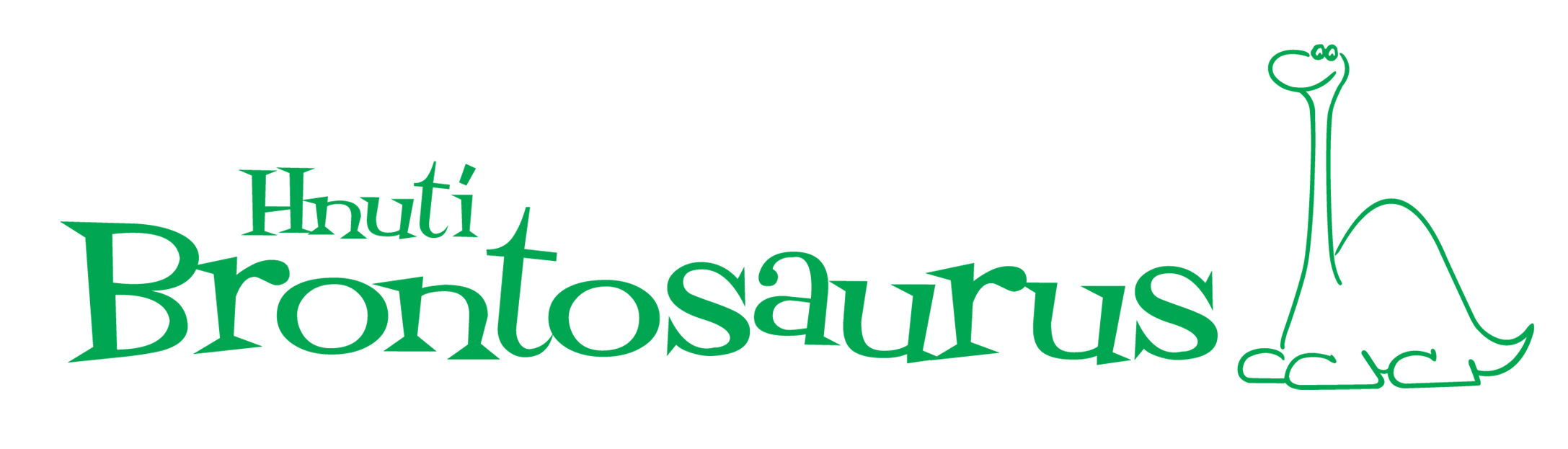 O NEEXISTENCI PŘÍZNAKŮ VIROVÉHO INFEKČNÍHO ONEMOCNĚNÍ Jméno a příjmení (dítěte/žáka/studenta/účastníka vzdělávání) ................................................................................................................................... datum narození: ............................................................................................... trvale bytem: ......................................................................................................... Prohlašuji, že se u výše uvedeného dítěte/žáka/studenta/účastníka vzdělávání neprojevují a vposledních dvou týdnech neprojevily příznaky virového infekčního onemocnění (např. horečka, kašel, dušnost, náhlá ztráta chuti a čichu apod.).  Prohlašuji, že jsem byl seznámen s vymezením osob s rizikovými faktory a s doporučením, abych zvážil tyto rizikové faktory při rozhodování o účasti na vzdělávacích aktivitách.  Datum podpisu							Podpis 					(dospělého účastníka nebo zákonného zástupce nezletilého účastníka) Ministerstvo zdravotnictví stanovilo následující rizikové faktory: Věk nad 65 let s přidruženými chronickými chorobami.  Chronické onemocnění plic (zahrnuje i středně závažné a závažné astma bronchiale) s dlouhodobou systémovou farmakologickou léčbou.  Onemocnění srdce a/nebo velkých cév s dlouhodobou systémovou farmakologickou léčbou např. hypertenze.  Porucha imunitního systému, např. a)  při imunosupresivní léčbě (steroidy, HIV apod.),  b)  při protinádorové léčbě,  c)  po transplantaci solidních orgánů a/nebo kostní dřeně,  Těžká obezita (BMI nad 40 kg/m2).  Farmakologicky léčený diabetes mellitus.  Chronické onemocnění ledvin vyžadující dočasnou nebo trvalou podporu/náhradu funkce ledvin (dialýza).  Onemocnění jater (primární nebo sekundární).  Do rizikové skupiny patří osoba, která naplňuje alespoň jeden bod uvedený výše nebo pokud některý z bodů naplňuje jakákoliv osoba, která s ní žije ve společné domácnosti. 